FAKULTAS FARMASI 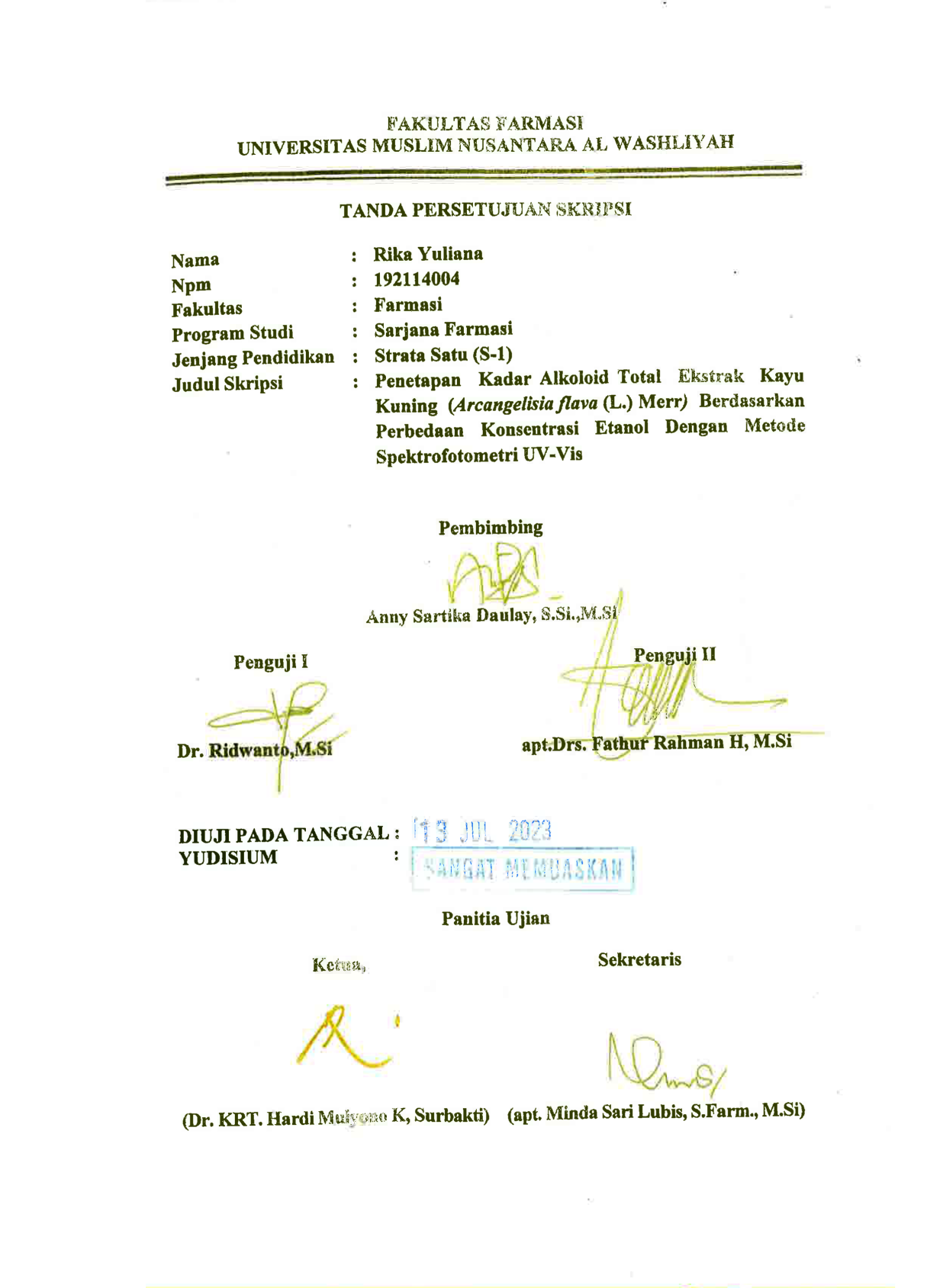 UNIVERSITAS MUSLIM NUSANTARA AL WASHLIYAHTANDA PERSETUJUAN SKRIPSINama	: 	Rika Yuliana Npm 	: 	192114004Fakultas 	: 	FarmasiProgram Studi 	: 	Sarjana FarmasiJenjang Pendidikan 	: 	Strata Satu (S-1)Judul Skripsi	: 	Penetapan  Kadar Alkoloid Total  Ekstrak  Kayu Kuning  (Arcangelisia flava (L.) Merr)  Berdasarkan Perbedaan  Konsentrasi  Etanol  Dengan  Metode Spektrofotometri UV-VisPembimbingAnny Sartika Daulay, S.Si.,M.Si    Penguji I						Penguji IIDr. Ridwanto,M.Si				apt.Drs. Fathur Rahman H, M.SiDIUJI PADA TANGGAL :YUDISIUM		         :Panitia UjianKetua,					Sekretaris(Dr. KRT. Hardi Mulyono K, Surbakti)    (apt. Minda Sari Lubis, S.Farm., M.Si)